Муниципальное бюджетное дошкольное образовательное учреждение«Детский сад № 5 «Теремок с. Погореловка Корочанского района Белгородской области»Педагогический проектв подготовительной группе        на тему«День Земли»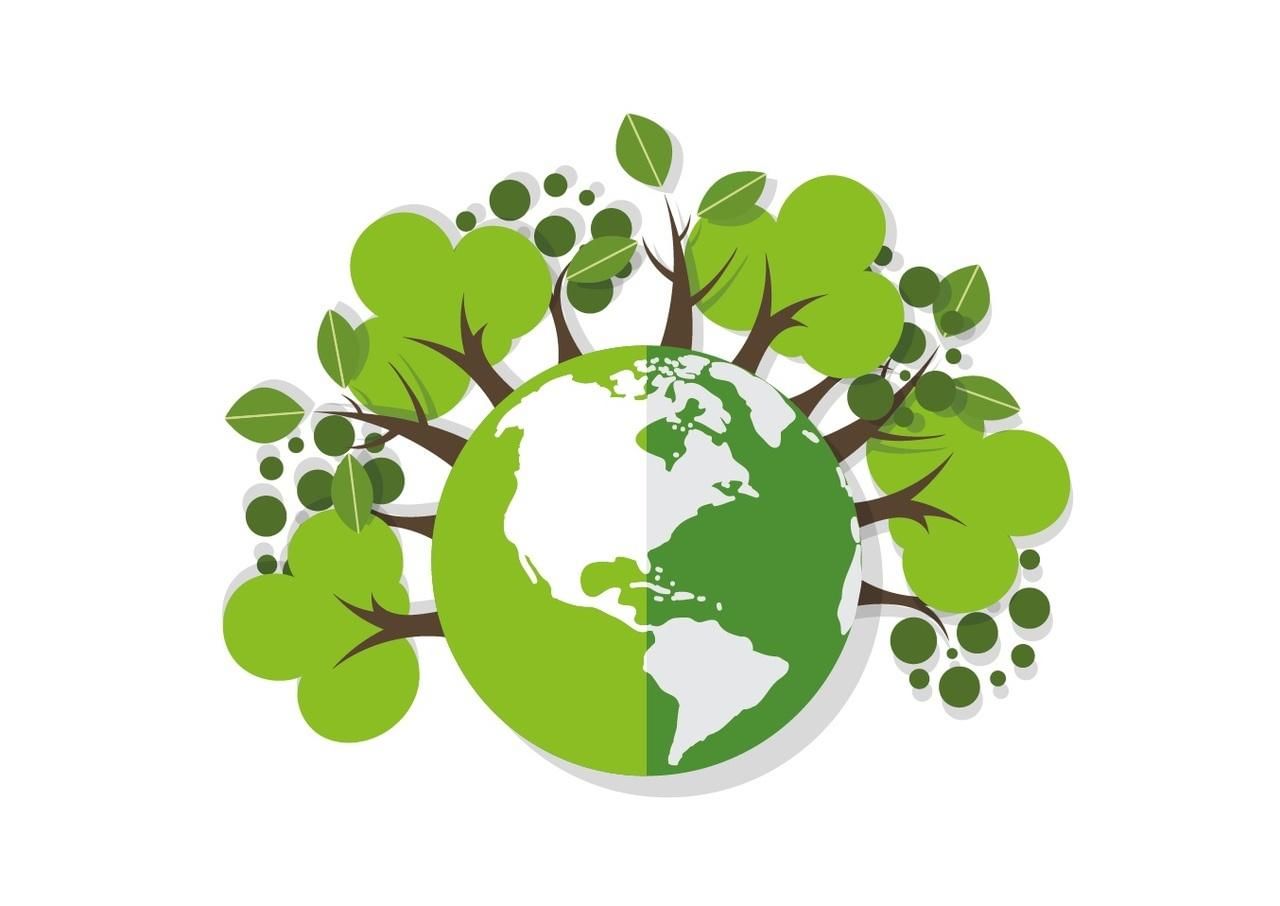 Подготовила: воспитатель Белоусова Л.А.2022 годПедагогический проект «День Земли» для развития личности дошкольника  о взаимосвязи природы и человека.Цель: Углублять экологические знания детей, воспитывать чувство ответственности за все живое на ЗемлеЗадачи проекта:Причина: незнание детьми о понятии окружающей действительности, о понятии Земля, исходя из этого, имеем задачу: сформировать у детей понятие о Земле как планете.Причина: незнание детей о ресурсах земли, бережному отношению к природе и животному миру. Исходя из этого, имеем задачу: уточнить знания детей о природных ресурсах нашей планеты.Причина: не достаточная осведомленность навыков продуктивной деятельности. Исходя из этого, имеем задачу: развивать кругозор детей, навыки продуктивной деятельности.Причина: не достаточен уровень освоения детьми материала. Исходя из этого, имеем задачу: формировать умение передавать в работе своё отношение к окружающему миру.Вид проекта: творческо-информационный.Продолжительность: краткосрочный (с 18 апреля – по 30 апреля), внутригрупповойУчастники проекта: дети подготовительной группы, родители, воспитатели.Ожидаемые результаты проектаСформировать у детей гуманные чувства: осознание ценности любого проявления жизни, и в результате стремление защитить исберечь природу, а также привить основы культуры рационального природопользования.Сформировать чувство сопереживания, чтобы дети стали добрее, поняли необходимость сохранять и приумножать богатство не только Земли, но и Родного края.Дети умеют проводить несложные эксперименты, делать выводы.Родители повысили уровень экологической культуры.АктуальностьПояснительная запискаЗдесь знает каждый, ты и я! Природу обижать нельзя!Так скажем дружно раз, два, три, Откроем праздник - День Земли!Детская душа раскрывается в общении с природой, пробуждается интерес к окружающему миру, формируется умение делать открытия и удивляться им. В дошкольном возрасте закладываются основы личности, в том числе отношение к природе, окружающему миру. Детский сад является первым звеном системы непрерывного экологического образования и воспитания. Особое значение для развития личности дошкольника имеет усвоение им представлений о взаимосвязи природы и человека. Экологическое воспитание дошкольников наравне с нравственным воспитанием, т.к. в основе отношения человека к окружающему его миру природы должны являться основополагающие гуманные чувства, т. е. осознание ценности любого проявления жизни, стремление защитить и сберечь природу. Таким образом, у детей не достаточно сформированны экологические знания о природе. Родители не уделяют достаточного внимания общению ребенка с природой, его экологической культуре, сформированности экологических знаний, считая, что для подготовки к школе эти знания не нужны.Предполагаемые виды деятельности:- Организованно образовательная деятельность;- Совместная деятельность взрослого и ребенка и самостоятельная деятельность детей:Экскурсии и наблюдения;Чтение художественной литературы ;Изобразительная деятельность;Конструирование;Изготовление поделок по экологии. Продукт: создание мультимедийной презентации «Планета Земля»;фотоальбом «Собираем солнечную семью»;выставка работ дошкольников с родителями «Поможем Земле!».Оборудование: мультимедийное оборудование, фотографии, иллюстрации, оборудование для игр, наглядный материал.Реализация проекта:I этап (с 18 апреля – по 20 апреля)Формулирование целей и задач проекта.Изучение литературы по теме проекта.Изучение интернет-ресурсов по теме проекта.Планирование предстоящей деятельности, направленной на реализацию проекта.Обеспечение дидактического комплекса для реализации проекта.-   Создание и разработка картотеки дидактических и подвижных игр по экологии.II этап – основной (с 21 апреля – по 27 апреля)Проведение мероприятий по экологии.Дидактические игры «Кто, где живет?», «Что где растет?» «На чём можно                                           добраться», «Что изменилось»Рассматривание глобуса. Чтение энциклопедий по теме «Планета – земля».Разучивание новой физкультминутки «Мы летим под облаками».Беседа «Весенний город», «Природа просыпается», «Строение земли»,«Что такое горы», «Извержение вулкана».Чтение художественной литературы: Пословицы и загадки о земле, рассматривание иллюстраций к произведениям.А. Блок , С. Городецкий. , В. Жуковский. , Ф. Тютчев, М. Зощенко , К. Коровин , В. Бианки , В. Степанов.Разучивание стихотворений по теме.Экспериментирование.Рассказы детей из личного опыта (кто где путешествовал, что видел и запомнил, достопримечательности, сувениры)Просмотр познавательных мультфильмов о планете Земля. III этап – заключительный (с 28 апреля – по 30 апреля) - Организация выставки детских рисунков по экологии.- Изготовление поделок на тему «День Земли» (с участием родителей). -                                            Тематическое развлечение «День рождения Земли»- Игра «Засели планету» (презентация)Оценка Эффективности реализации проекта.Критерии эффективности.Каждый ребенок соблюдает правила поведения в природе (не только перед праздником, но и в течение всего года).Каждый ребенок в дальнейшем осознаёт важность своего правильного экологического поведения.Повышение взаимопонимания между детьми, родителями, воспитателями.После праздника все участники расходятся в хорошем настроении и с призами.Чтение художественной литературы, стихи по экологииПословицы и загадки о земле. А. Блок «На лугу»С. Городецкий. «Весенняя песенка»    В. Жуковский. «Жаворонок», Ф. Тютчев. «Весенние воды»М. Зощенко «Великие путешественники                                                           К. Коровин «Белка»С. Алексеев «Первый ночной таран», Н. Телешов «Самое лучшее»Ю. Коваль «Русачок-травник» ,                                                     «Стожок»Е. Носов «Как ворона на крыше заблудилась» Е. Пермяк «Для чего руки нужны», Я. Тувим – «Овощи», К. И. Чуковский «Ежики»Б. Заходер «Мохнатая азбука», И. Токмакова «Деревья в стихах» В. Бианки «Мастера без топора» В. Степанов «Птицы в стихах»Ю. Энтин «О многих шестиногих» А. С. Пушкин «Зимнее утро»С. Баруздин «Сказка о трамвае» В. Степанов «Назови профессию»,                                                                Д. Родари «Чем пахнут ремесла»М. Дружинина «Что на нашей улице» В. Пальчинскайте «Гороховый домик» ,                                                    С. Михалков «Сладкоежки»***В природе столько красоты – вглядись и ты поймешь, Зачем росистые кусты окутывает дрожь.Куда, журча, ручей бежит, прозрачнее стекла, О чем под вечер, в поле ржи, поют перепела…Пусть станет сердцу твоему понятна птичья речь – И ты научишься тому, как это все сберечь.***О чем щебечут птицы так звонко по весне? Какие небылицы рассказывают мне?Забавно, словно в сказке, о чем звенят ручьи? Чьи шепоты и ласки перепевают мне?Ответа мне не надо, ответ я знаю сам. Душа беспечно рада веселым голосам!***В небе чистом, как страница, Пролетают плавно птицы.Над просторами полейКлин красавцев журавлей.***Ручейки бегут с холма - До свидания, зима!Слышишь, чей-то клич вдали? К нам вернулись журавли.***Есть одна планета-сад в этом космосе холодном. Только здесь леса шумят, птиц скликая перелетных. Лишь на ней одной цветут ландыши в траве зеленой, И стрекозы только тут в речку смотрят удивленно.Береги свою планету – ведь другой, похожей, нету!***Давайте вместе Землю украшать,Сажать сады, цветы сажать повсюду. Давайте вместе Землю уважатьИ относиться с нежностью, как к чуду.***Мы забываем, что она у нас одна – Неповторимая, ранимая, живая.Прекрасная: хоть лето, хоть зима… Она у нас одна, одна такая!***Давайте будем дружить друг с другом Как птица с небом, как поле с лугом. Как ветер с морем, трава с дождями, Как дружит солнце со всеми нами!***Давайте будем к тому стремиться.Чтобы нас любили и звери, и птицы,И доверяли повсюду нам, как самым верным своим друзьям!***Давайте будем беречь планету!Во всей вселенной похожей нету. Во всей вселенной только одна, Для жизни и дружбы она нам дана.ЭтапМероприятиеЗадачи мероприятияРесурсыОтветственныйподготовительныйЗнакомство спеснями о земле: -   А. Ведищев«Песенка про медведей»Развитие речи, памяти,артистических способностей.Флешка смузыкой о землеВоспитатели и музыкальный руководительподготовительныйЗаучиваниеСтихотворения:-     А.Усачева«Мусорная          фантазия»,- Н.Григорьева  «Песня дождя»Воспитывать патриотические чувства у детей, формировать способность отражать вчтении настроение                           автораРисование иллюстраций к стихотворениям, оформление альбома.Воспитателиподготовительный«Экспериментальная деятельность»Формировать у детейумение определять содержание своей работыСоздание книги экспериментов.ВоспитателипрактическийИзготовление глобуса с участием родителей,раскрашивание, ламинирование макета.Привлечь родителей к совместной деятельностиБросовый материал, клейстер,гуашь, кисти, макет глобуса,географические карты, скотч.Родители, дети и воспитателипрактическийПрогулка по участку экскурсии в уголок природы, в парк, по огороду.Расширять представления детей об охране жизни на Земле.Участок д/садаВоспитателипрактическийБеседа «Мусор Земле не к лицу…» Беседа «Можно ли просверлить Землюнасквозь?» «Что мы знаем о воде?», «Лесные правила»«Значение солнца, воздуха и воды в жизни природы и человека»Сформировать у детейпонятие о Земле как планете.Воспитатели и детипрактическийДидактическая игра «Редкие и исчезающие животные»,«Собери картинку»Закрепить знания детей  об исчезающих    животныхДетипрактическийЧтение сказок об охране природы « Серая Шапочка и Красный Волк», «Жила – была река»Расширять  кругозордетей, речь, умениесравнивать.Книги,иллюстрации.Воспитатели, детианалитическийПраздник «День Земли»Закрепить полученные знания,расширить                                                  кругозор детей.Воспитатели, дети,музыкальный руководительаналитическийСоздание «огорода на окне» (посев семян цветов, укропа,петрушки, салата)Воспитывать                                         бережное отношение к   природеАтрибуты для посадки семянВоспитатели и дети.